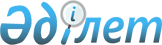 О бюджете сельских округов Щербактинского района на 2023 – 2025 годыРешение Щербактинского районного маслихата Павлодарской области от 27 декабря 2022 года № 138/39.
      Сноска. Вводится в действие с 01.01.2023 в соответствии с пунктом 10 настоящего решения.
      В соответствии с пунктом 2 статьи 75 Бюджетного кодекса Республики Казахстан, подпунктом 1) пункта 1 статьи 6 Закона Республики Казахстан "О местном государственном управлении и самоуправлении в Республике Казахстан", Щербактинский районный маслихат РЕШИЛ:
      1. Утвердить бюджет Александровского сельского округа на 2023 – 2025 годы согласно приложениям 1, 2 и 3 соответственно, в том числе на 2023 год в следующих объемах:
      1) доходы – 233647 тысяч тенге, в том числе:
      налоговые поступления – 8796 тысяч тенге; 
      неналоговые поступления – 226 тысяч тенге;
      поступления трансфертов – 224625 тысяч тенге;
      2) затраты – 234320 тысяч тенге;
      3) чистое бюджетное кредитование – равно нулю; 
      4) сальдо по операциям с финансовыми активами – равно нулю;
      5) дефицит (профицит) бюджета – -673 тысячи тенге;
      6) финансирование дефицита (использование профицита) бюджета – 673 тысячи тенге.
      Сноска. Пункт 1 - в редакции решения Щербактинского районного маслихата Павлодарской области от 30.11.2023 № 42/14 (вводится в действие с 01.01.2023).


      2. Утвердить бюджет Галкинского сельского округа на 2023 – 2025 годы согласно приложениям 4, 5 и 6 соответственно, в том числе на 2023 год в следующих объемах:
      1) доходы – 61842 тысяч тенге, в том числе:
      налоговые поступления – 4385 тысяч тенге;
      неналоговые поступления – 130 тысяч тенге;
      поступления от продажи основного капитала – 300 тысяч тенге;
      поступления трансфертов – 57027 тысяч тенге;
      2) затраты – 61842 тысяч тенге;
      3) чистое бюджетное кредитование – равно нулю;
      4) сальдо по операциям с финансовыми активами – равно нулю;
      5) дефицит (профицит) бюджета – равно нулю;
      6) финансирование дефицита (использование профицита) бюджета – равно нулю. 
      3. Утвердить бюджет Жылы-Булакского сельского округа на 2023 – 2025 годы согласно приложениям 7, 8 и 9 соответственно, в том числе на 2023 год в следующих объемах:
      1) доходы – 144894 тысячи тенге, в том числе:
      налоговые поступления – 6584 тысячи тенге;
      неналоговые поступления – 366 тысяч тенге;
      поступления от продажи основного капитала – 1086 тысяч тенге;
      поступления трансфертов – 136858 тысяч тенге;
      2) затраты – 145095 тысяч тенге;
      3) чистое бюджетное кредитование – равно нулю;
      4) сальдо по операциям с финансовыми активами – равно нулю;
      5) дефицит (профицит) бюджета – -201 тысяча тенге;
      6) финансирование дефицита (использование профицита) бюджета – 201 тысяча тенге.
      Сноска. Пункт 3 - в редакции решения Щербактинского районного маслихата Павлодарской области от 30.11.2023 № 42/14 (вводится в действие с 01.01.2023).




      4. Утвердить бюджет Орловского сельского округа на 2023 – 2025 годы согласно приложениям 10, 11 и 12 соответственно, в том числе на 2023 год в следующих объемах:
      1) доходы – 65505 тысяч тенге, в том числе:
      налоговые поступления – 5461 тысяча тенге;
      поступления трансфертов – 60044 тысячи тенге;
      2) затраты – 65986 тысяч тенге;
      3) чистое бюджетное кредитование – равно нулю;
      4) сальдо по операциям с финансовыми активами – равно нулю;
      5) дефицит (профицит) бюджета – -481 тысяча тенге;
      6) финансирование дефицита (использование профицита) бюджета – 481 тысяча тенге.
      Сноска. Пункт 4 - в редакции решения Щербактинского районного маслихата Павлодарской области от 30.11.2023 № 42/14 (вводится в действие с 01.01.2023).


      5. Утвердить бюджет Сосновского сельского округа на 2023 – 2025 годы согласно приложениям 13, 14 и 15 соответственно, в том числе на 2023 год в следующих объемах:
      1) доходы – 76896 тысяч тенге, в том числе:
      налоговые поступления – 6053 тысячи тенге;
      неналоговые поступления – 5034 тысячи тенге;
      поступления от продажи основного капитала – 528 тысяч тенге;
      поступления трансфертов – 65281 тысяча тенге;
      2) затраты – 79798 тысяч тенге;
      3) чистое бюджетное кредитование – равно нулю;
      4) сальдо по операциям с финансовыми активами – равно нулю;
      5) дефицит (профицит) бюджета – -2902 тысячи тенге;
      6) финансирование дефицита (использование профицита) бюджета – 2902 тысячи тенге.
       Сноска. Пункт 5 в редакции решения Щербактинского районного маслихата Павлодарской области от 30.11.2023 № 42/14 (вводится в действие с 01.01.2023).


      6. Утвердить бюджет Шалдайского сельского округа на 2023 – 2025 годы согласно приложениям 16, 17 и 18 соответственно, в том числе на 2023 год в следующих объемах:
      1) доходы – 85835 тысяч тенге, в том числе:
      налоговые поступления – 8130 тысяч тенге;
      неналоговые поступления – 1553 тысячи тенге;
      поступления от продажи основного капитала – 1 тысяча тенге;
      поступления трансфертов – 76151 тысяча тенге;
      2) затраты – 86498 тысяч тенге;
      3) чистое бюджетное кредитование – равно нулю;
      4) сальдо по операциям с финансовыми активами – равно нулю;
      5) дефицит (профицит) бюджета – -663 тысячи тенге;
      6) финансирование дефицита (использование профицита) бюджета – 663 тысячи тенге.
      Сноска. Пункт 6 - в редакции решения Щербактинского районного маслихата Павлодарской области от 30.11.2023 № 42/14 (вводится в действие с 01.01.2023).


      7. Утвердить бюджет Шарбактинского сельского округа на 2023 – 2025 годы согласно приложениям 19, 20 и 21 соответственно, в том числе на 2023 год в следующих объемах:
      1) доходы – 890433 тысячи тенге, в том числе:
      налоговые поступления – 96116 тысяч тенге;
      неналоговые поступления – 2882 тысячи тенге;
      поступления от продажи основного капитала – 742 тысячи тенге;
      поступления трансфертов – 790693 тысячи тенге;
      2) затраты – 892957 тысяч тенге;
      3) чистое бюджетное кредитование – равно нулю;
      4) сальдо по операциям с финансовыми активами – равно нулю;
      5) дефицит (профицит) бюджета – -2524 тысячи тенге;
      6) финансирование дефицита (использование профицита) бюджета – 2524 тысячи тенге.
      Сноска. Пункт 7 - в редакции решения Щербактинского районного маслихата Павлодарской области от 30.11.2023 № 42/14 (вводится в действие с 01.01.2023).


      8. Учесть в бюджете сельских округов на 2023 год объемы субвенций, передаваемых из районного бюджета в бюджеты сельских округов в общей сумме 362414 тысяч тенге, в том числе:
      Александровский – 46514 тысяч тенге;
      Галкинский – 50027 тысяч тенге;
      Жылы-Булакский – 52590 тысяч тенге;
      Орловский – 32311 тысяч тенге;
      Сосновский – 54156 тысяч тенге;
      Шалдайский – 47173 тысяч тенге;
      Шарбактинский – 79643 тысяч тенге.
      9. Учесть в бюджете сельских округов целевые текущие трансферты на 2023 год из вышестоящих бюджетов в общей сумме 338845 тысяч тенге, в следующих размерах:
      7000 тысяч тенге – на благоустройство;
      70000 тысяч тенге – на проведение среднего ремонта автомобильных дорог;
      261845 тысяч тенге – на реализацию мероприятий в рамках проекта "Ауыл-Ел бесігі".
      10. Настоящее решение вводится в действие с 1 января 2023 года. Бюджет Александровского сельского округа на 2023 год
      Сноска. Приложение 1 - в редакции решения Щербактинского районного маслихата Павлодарской области от 30.11.2023 № 42/14 (вводится в действие с 01.01.2023). Бюджет Александровского сельского округа на 2024 год  Бюджет Александровского сельского округа на 2025 год  Бюджет Галкинского сельского округа на 2023 год 
      Сноска. Приложение 4 - в редакции решения Щербактинского районного маслихата Павлодарской области от 30.11.2023 № 42/14 (вводится в действие с 01.01.2023). Бюджет Галкинского сельского округа на 2024 год Бюджет Галкинского сельского округа на 2025 год  Бюджет Жылы-Булакского сельского округа на 2023 год 
      Сноска. Приложение 7 - в редакции решения Щербактинского районного маслихата Павлодарской области от 30.11.2023 № 42/14 (вводится в действие с 01.01.2023). Бюджет Жылы-Булакского сельского округа на 2024 год  Бюджет Жылы-Булакского сельского округа на 2025 год  Бюджет Орловского сельского округа на 2023 год
      Сноска. Приложение 10 - в редакции решения Щербактинского районного маслихата Павлодарской области от 30.11.2023 № 42/14 (вводится в действие с 01.01.2023). Бюджет Орловского сельского округа на 2024 год  Бюджет Орловского сельского округа на 2025 год  Бюджет Сосновского сельского округа на 2023 год
      Сноска. Приложение 13 - в редакции решения Щербактинского районного маслихата Павлодарской области от 30.11.2023 № 42/14 (вводится в действие с 01.01.2023). Бюджет Сосновского сельского округа на 2024 год Бюджет Сосновского сельского округа на 2025 год Бюджет Шалдайского сельского округа на 2023 год
      Сноска. Приложение 16 - в редакции решения Щербактинского районного маслихата Павлодарской области от 30.11.2023 № 42/14 (вводится в действие с 01.01.2023). Бюджет Шалдайского сельского округа на 2024 год  Бюджет Шалдайского сельского округа на 2025 год  Бюджет Шарбактинского сельского округа на 2023 год
      Сноска. Приложение 19 - в редакции решения Щербактинского районного маслихата Павлодарской области 30.11.2023 № 42/14 (вводится в действие с 01.01.2023). Бюджет Шарбактинского сельского округа на 2024 год  Бюджет Шарбактинского сельского округа на 2025 год
					© 2012. РГП на ПХВ «Институт законодательства и правовой информации Республики Казахстан» Министерства юстиции Республики Казахстан
				
      Секретарь районного маслихата 

Н. Кизатов
Приложение 1
к решению Щербактинского
районного маслихата
от 27 декабря 2022 года
№ 138/39
Категория
Категория
Категория
Сумма (тысяч тенге)
Класс
Класс
Подкласс 
Подкласс 
Наименование
1
2
3
4
5
1. Доходы
233647
1
Налоговые поступления
8796
01
Подоходный налог
1900
2
Индивидуальный подоходный налог
1900
04
Hалоги на собственность
5766
1
Hалоги на имущество
196
3
Земельный налог
160
4
Налог на транспортные средства
5315
5
Единый земельный налог
95
05
Внутренние налоги на товары, работы и услуги
1130
3
Поступления за использование природных и других ресурсов
1130
2
Неналоговые поступления
226
01
Доходы от государственной собственности
136
5
Доходы от аренды имущества, находящегося в государственной собственности
136
06
Прочие неналоговые поступления
90
1
Прочие неналоговые поступления
90
4
Поступления трансфертов 
224625
02
Трансферты из вышестоящих органов государственного управления
224625
3
Трансферты из районного (города областного значения) бюджета
224625
Функциональная группа
Функциональная группа
Функциональная группа
Функциональная группа
Функциональная группа
Сумма (тысяч тенге)
Функциональная подгруппа 
Функциональная подгруппа 
Функциональная подгруппа 
Функциональная подгруппа 
Сумма (тысяч тенге)
Администратор бюджетных программ
Администратор бюджетных программ
Администратор бюджетных программ
Сумма (тысяч тенге)
Программа
Программа
Сумма (тысяч тенге)
Наименование
Сумма (тысяч тенге)
1
2
3
4
5
6
2. Затраты
234320
01
Государственные услуги общего характера
40627
1
Представительные, исполнительные и другие органы, выполняющие общие функции государственного управления
40627
124
Аппарат акима города районного значения, села, поселка, сельского округа
40627
001
Услуги по обеспечению деятельности акима города районного значения, села, поселка, сельского округа
37623
022
Капитальные расходы государственного органа
3004
07
Жилищно-коммунальное хозяйство
14552
3
Благоустройство населенных пунктов
14552
124
Аппарат акима города районного значения, села, поселка, сельского округа
14552
008
Освещение улиц в населенных пунктах
10951
009
Обеспечение санитарии населенных пунктов
2000
011
Благоустройство и озеленение населенных пунктов
1601
12
Транспорт и коммуникации
5430
1
Автомобильный транспорт
5430
124
Аппарат акима города районного значения, села, поселка, сельского округа
5430
013
Обеспечение функционирования автомобильных дорог в городах районного значения, селах, поселках, сельских округах
5430
13
Прочие
173711
9
Прочие
173711
124
Аппарат акима города районного значения, села, поселка, сельского округа
173711
057
Реализация мероприятий по социальной и инженерной инфраструктуре в сельских населенных пунктах в рамках проекта "Ауыл-Ел бесігі"
173711
1
2
3
4
5
6
3. Чистое бюджетное кредитование
0
4. Сальдо по операциям с финансовыми активами
0
5. Дефицит (профицит) бюджета
-673
6. Финансирование дефицита (использование профицита) бюджета
673
8
Используемые остатки бюджетных средств
673
01
Остатки бюджетных средств
673
1
Свободные остатки бюджетных средств
673
01
Свободные остатки бюджетных средств
673
Используемые остатки бюджетных средств
673Приложение 2
к решению Щербактинского
районного маслихата
от 27 декабря 2022 года
№ 138/39
Категория
Категория
Категория
Сумма (тысяч тенге)
Класс
Класс
Класс
Класс
Подкласс 
Подкласс 
Наименование
1
2
3
4
5
1. Доходы
76135
1
Налоговые поступления
20965
01
Подоходный налог
12238
2
Индивидуальный подоходный налог
12238
04
Hалоги на собственность
6823
1
Hалоги на имущество
265
3
Земельный налог
82
4
Налог на транспортные средства
4873
5
Единый земельный налог
1603
05
Внутренние налоги на товары, работы и услуги
1904
3
Поступления за использование природных и других ресурсов
1904
2
Неналоговые поступления
300
01
Доходы от государственной собственности
300
5
Доходы от аренды имущества, находящегося в государственной собственности
300
4
Поступления трансфертов 
54870
02
Трансферты из вышестоящих органов государственного управления
54870
3
Трансферты из районного (города областного значения) бюджета
54870
Функциональная группа
Функциональная группа
Функциональная группа
Функциональная группа
Функциональная группа
Сумма (тысяч тенге)
Функциональная подгруппа 
Функциональная подгруппа 
Функциональная подгруппа 
Функциональная подгруппа 
Сумма (тысяч тенге)
Администратор бюджетных программ
Администратор бюджетных программ
Администратор бюджетных программ
Сумма (тысяч тенге)
Программа
Программа
Сумма (тысяч тенге)
Наименование
Сумма (тысяч тенге)
1
2
3
4
5
6
2. Затраты
76135
01
Государственные услуги общего характера
45279
1
Представительные, исполнительные и другие органы, выполняющие общие функции государственного управления
45279
124
Аппарат акима города районного значения, села, поселка, сельского округа
45279
001
Услуги по обеспечению деятельности акима города районного значения, села, поселка, сельского округа
42057
022
Капитальные расходы государственного органа
3222
07
Жилищно-коммунальное хозяйство
25155
3
Благоустройство населенных пунктов
25155
124
Аппарат акима города районного значения, села, поселка, сельского округа
25155
008
Освещение улиц в населенных пунктах
5622
009
Обеспечение санитарии населенных пунктов
3175
011
Благоустройство и озеленение населенных пунктов
16358
12
Транспорт и коммуникации
5701
1
Автомобильный транспорт
5701
124
Аппарат акима города районного значения, села, поселка, сельского округа
5701
013
Обеспечение функционирования автомобильных дорог в городах районного значения, селах, поселках, сельских округах
5701
3. Чистое бюджетное кредитование
0
4. Сальдо по операциям с финансовыми активами
0
5. Дефицит (профицит) бюджета
0
6. Финансирование дефицита (использование профицита) бюджета
0Приложение 3
к решению Щербактинского
районного маслихата
от 27 декабря 2022 года 
№ 138/39
Категория
Категория
Категория
Сумма (тысяч тенге)
Класс
Класс
Класс
Класс
Подкласс 
Подкласс 
Наименование
1
2
3
4
5
1. Доходы
79634
1
Налоговые поступления
21803
01
Подоходный налог
12728
2
Индивидуальный подоходный налог
12728
04
Hалоги на собственность
7095
1
Hалоги на имущество
275
3
Земельный налог
85
4
Налог на транспортные средства
5068
5
Единый земельный налог
1667
05
Внутренние налоги на товары, работы и услуги
1980
3
Поступления за использование природных и других ресурсов
1980
2
Неналоговые поступления
312
01
Доходы от государственной собственности
312
5
Доходы от аренды имущества, находящегося в государственной собственности
312
4
Поступления трансфертов 
57519
02
Трансферты из вышестоящих органов государственного управления
57519
3
Трансферты из районного (города областного значения) бюджета
57519
Функциональная группа
Функциональная группа
Функциональная группа
Функциональная группа
Функциональная группа
Сумма (тысяч тенге)
Функциональная подгруппа 
Функциональная подгруппа 
Функциональная подгруппа 
Функциональная подгруппа 
Сумма (тысяч тенге)
Администратор бюджетных программ
Администратор бюджетных программ
Администратор бюджетных программ
Сумма (тысяч тенге)
Программа
Программа
Сумма (тысяч тенге)
Наименование
Сумма (тысяч тенге)
1
2
3
4
5
6
2. Затраты
79634
01
Государственные услуги общего характера
47544
1
Представительные, исполнительные и другие органы, выполняющие общие функции государственного управления
47544
124
Аппарат акима города районного значения, села, поселка, сельского округа
47544
001
Услуги по обеспечению деятельности акима города районного значения, села, поселка, сельского округа
44128
022
Капитальные расходы государственного органа
3416
07
Жилищно-коммунальное хозяйство
26160
3
Благоустройство населенных пунктов
26160
124
Аппарат акима города районного значения, села, поселка, сельского округа
26160
008
Освещение улиц в населенных пунктах
5847
009
Обеспечение санитарии населенных пунктов
3338
011
Благоустройство и озеленение населенных пунктов
16975
12
Транспорт и коммуникации
5930
1
Автомобильный транспорт
5930
124
Аппарат акима города районного значения, села, поселка, сельского округа
5930
013
Обеспечение функционирования автомобильных дорог в городах районного значения, селах, поселках, сельских округах
5930
3. Чистое бюджетное кредитование
0
4. Сальдо по операциям с финансовыми активами
0
5. Дефицит (профицит) бюджета
0
6. Финансирование дефицита (использование профицита) бюджета
0Приложение 4
к решению Щербактинского
районного маслихата
от 27 декабря 2022 года 
№ 138/39
Категория
Категория
Категория
Сумма (тысяч тенге)
Класс
Класс
Подкласс 
Подкласс 
Наименование
1
2
3
4
5
1. Доходы
60382
1
Налоговые поступления
4980
01
Подоходный налог
984
2
Индивидуальный подоходный налог
984
04
Hалоги на собственность
3586
1
Hалоги на имущество
140
3
Земельный налог
260
4
Hалог на транспортные средства
3100
5
Единый земельный налог
86
05
Внутренние налоги на товары, работы и услуги
410
3
Поступления за использование природных и других ресурсов
410
2
Неналоговые поступления
19
01
Доходы от государственной собственности
19
5
Доходы от аренды имущества, находящегося в государственной собственности
19
4
Поступления трансфертов 
55383
02
Трансферты из вышестоящих органов государственного управления
55383
3
Трансферты из районного (города областного значения) бюджета
55383
Функциональная группа
Функциональная группа
Функциональная группа
Функциональная группа
Функциональная группа
Сумма (тысяч тенге)
Функциональная подгруппа 
Функциональная подгруппа 
Функциональная подгруппа 
Функциональная подгруппа 
Сумма (тысяч тенге)
Администратор бюджетных программ
Администратор бюджетных программ
Администратор бюджетных программ
Сумма (тысяч тенге)
Программа
Программа
Сумма (тысяч тенге)
Наименование
Сумма (тысяч тенге)
1
2
3
4
5
6
2. Затраты
61087
01
Государственные услуги общего характера
39478
1
Представительные, исполнительные и другие органы, выполняющие общие функции государственного управления
39478
124
Аппарат акима города районного значения, села, поселка, сельского округа
39478
001
Услуги по обеспечению деятельности акима города районного значения, села, поселка, сельского округа
37242
022
Капитальные расходы государственного органа
2236
07
Жилищно-коммунальное хозяйство
15934
2
Коммунальное хозяйство
676
124
Аппарат акима города районного значения, села, поселка, сельского округа
676
014
Организация водоснабжения населенных пунктов
676
3
Благоустройство населенных пунктов
15258
124
Аппарат акима города районного значения, села, поселка, сельского округа
15258
008
Освещение улиц в населенных пунктах
5197
009
Обеспечение санитарии населенных пунктов
2779
011
Благоустройство и озеленение населенных пунктов
7282
12
Транспорт и коммуникации
5673
1
Автомобильный транспорт
5673
124
Аппарат акима города районного значения, села, поселка, сельского округа
5673
013
Обеспечение функционирования автомобильных дорог в городах районного значения, селах, поселках, сельских округах
5673
15
Трансферты
2
1
Трансферты
2
1
2
3
4
5
6
124
Аппарат акима города районного значения, села, поселка, сельского округа
2
048
Возврат неиспользованных (недоиспользованных) целевых трансфертов
2
3. Чистое бюджетное кредитование
0
4. Сальдо по операциям с финансовыми активами
0
5. Дефицит (профицит) бюджета
-705
6. Финансирование дефицита (использование профицита) бюджета
705
8
Используемые остатки бюджетных средств
705
01
Остатки бюджетных средств
705
1
Свободные остатки бюджетных средств
705
01
Свободные остатки бюджетных средств
705
Используемые остатки бюджетных средств
705Приложение 5
к решению Щербактинского
районного маслихата
от 27 декабря 2022 года 
№ 138/39
Категория
Категория
Категория
Сумма (тысяч тенге)
Класс
Класс
Класс
Класс
Подкласс 
Подкласс 
Наименование
1
2
3
4
5
1. Доходы
58376
1
Налоговые поступления
6140
01
Подоходный налог
1484
2
Индивидуальный подоходный налог
1484
04
Hалоги на собственность
3862
1
Hалоги на имущество
201
3
Земельный налог
59
4
Hалог на транспортные средства
2815
5
Единый земельный налог
787
05
Внутренние налоги на товары, работы и услуги
794
3
Поступления за использование природных и других ресурсов
794
2
Неналоговые поступления
137
01
Доходы от государственной собственности
137
5
Доходы от аренды имущества, находящегося в государственной собственности
137
4
Поступления трансфертов 
52099
02
Трансферты из вышестоящих органов государственного управления
52099
3
Трансферты из районного (города областного значения) бюджета
52099
Функциональная группа
Функциональная группа
Функциональная группа
Функциональная группа
Функциональная группа
Сумма (тысяч тенге)
Функциональная подгруппа 
Функциональная подгруппа 
Функциональная подгруппа 
Функциональная подгруппа 
Сумма (тысяч тенге)
Администратор бюджетных программ
Администратор бюджетных программ
Администратор бюджетных программ
Сумма (тысяч тенге)
Программа
Программа
Сумма (тысяч тенге)
Наименование
Сумма (тысяч тенге)
1
2
3
4
5
6
2. Затраты
58376
01
Государственные услуги общего характера
38972
1
Представительные, исполнительные и другие органы, выполняющие общие функции государственного управления
38972
124
Аппарат акима города районного значения, села, поселка, сельского округа
38972
001
Услуги по обеспечению деятельности акима города районного значения, села, поселка, сельского округа
36640
022
Капитальные расходы государственного органа
2332
07
Жилищно-коммунальное хозяйство
12718
3
Благоустройство населенных пунктов
12718
124
Аппарат акима города районного значения, села, поселка, сельского округа
12718
008
Освещение улиц в населенных пунктах
5457
009
Обеспечение санитарии населенных пунктов
3308
011
Благоустройство и озеленение населенных пунктов
3953
12
Транспорт и коммуникации
6686
1
Автомобильный транспорт
6686
124
Аппарат акима города районного значения, села, поселка, сельского округа
6686
013
Обеспечение функционирования автомобильных дорог в городах районного значения, селах, поселках, сельских округах
6686
3. Чистое бюджетное кредитование
0
4. Сальдо по операциям с финансовыми активами
0
5. Дефицит (профицит) бюджета
0
6. Финансирование дефицита (использование профицита) бюджета
0Приложение 6
к решению Щербактинского
районного маслихата
от 27 декабря 2022 года 
№ 138/39
Категория
Категория
Категория
Сумма (тысяч тенге)
Класс
Класс
Класс
Класс
Подкласс 
Подкласс 
Наименование
1
2
3
4
5
1. Доходы
61148
1
Налоговые поступления
6385
01
Подоходный налог
1543
2
Индивидуальный подоходный налог
1543
04
Hалоги на собственность
4016
1
Hалоги на имущество
208
3
Земельный налог
61
4
Hалог на транспортные средства
2928
5
Единый земельный налог
819
05
Внутренние налоги на товары, работы и услуги
826
3
Поступления за использование природных и других ресурсов
826
2
Неналоговые поступления
142
01
Доходы от государственной собственности
142
5
Доходы от аренды имущества, находящегося в государственной собственности
142
4
Поступления трансфертов 
54621
02
Трансферты из вышестоящих органов государственного управления
54621
3
Трансферты из районного (города областного значения) бюджета
54621
Функциональная группа
Функциональная группа
Функциональная группа
Функциональная группа
Функциональная группа
Сумма (тысяч тенге)
Функциональная подгруппа 
Функциональная подгруппа 
Функциональная подгруппа 
Функциональная подгруппа 
Сумма (тысяч тенге)
Администратор бюджетных программ
Администратор бюджетных программ
Администратор бюджетных программ
Сумма (тысяч тенге)
Программа
Программа
Сумма (тысяч тенге)
Наименование
Сумма (тысяч тенге)
1
2
3
4
5
6
2. Затраты
61148
01
Государственные услуги общего характера
40969
1
Представительные, исполнительные и другие органы, выполняющие общие функции государственного управления
40969
124
Аппарат акима города районного значения, села, поселка, сельского округа
40969
001
Услуги по обеспечению деятельности акима города районного значения, села, поселка, сельского округа
38497
022
Капитальные расходы государственного органа
2472
07
Жилищно-коммунальное хозяйство
13225
3
Благоустройство населенных пунктов
13225
124
Аппарат акима города районного значения, села, поселка, сельского округа
13225
008
Освещение улиц в населенных пунктах
5675
009
Обеспечение санитарии населенных пунктов
3440
011
Благоустройство и озеленение населенных пунктов
4110
12
Транспорт и коммуникации
6954
1
Автомобильный транспорт
6954
124
Аппарат акима города районного значения, села, поселка, сельского округа
6954
013
Обеспечение функционирования автомобильных дорог в городах районного значения, селах, поселках, сельских округах
6954
3. Чистое бюджетное кредитование
0
4. Сальдо по операциям с финансовыми активами
0
5. Дефицит (профицит) бюджета
0
6. Финансирование дефицита (использование профицита) бюджета
0Приложение 7
к решению Щербактинского
районного маслихата
от 27 декабря 2022 года 
№ 138/39
Категория
Категория
Категория
Сумма (тысяч тенге)
Класс
Класс
Подкласс 
Подкласс 
Наименование
1
2
3
4
5
1. Доходы
144894
1
Налоговые поступления
6584
01
Подоходный налог
866
2
Индивидуальный подоходный налог
866
04
Hалоги на собственность
4943
1
Hалоги на имущество
163
3
Земельный налог
175
4
Hалог на транспортные средства
4396
5
Единый земельный налог
209
05
Внутренние налоги на товары, работы и услуги
775
3
Поступления за использование природных и других ресурсов
775
2
Неналоговые поступления
366
01
Доходы от государственной собственности
366
5
Доходы от аренды имущества, находящегося в государственной собственности
366
3
Поступления от продажи основного капитала
1086
03
Продажа земли и нематериальных активов
1086
1
Продажа земли
1070
1
2
3
4
5
2
Продажа нематериальных активов
16
4
Поступления трансфертов 
136858
02
Трансферты из вышестоящих органов государственного управления
136858
3
Трансферты из районного (города областного значения) бюджета
136858
Функциональная группа
Функциональная группа
Функциональная группа
Функциональная группа
Функциональная группа
Сумма (тысяч тенге)
Функциональная подгруппа 
Функциональная подгруппа 
Функциональная подгруппа 
Функциональная подгруппа 
Сумма (тысяч тенге)
Администратор бюджетных программ
Администратор бюджетных программ
Администратор бюджетных программ
Сумма (тысяч тенге)
Программа
Программа
Сумма (тысяч тенге)
Наименование
Сумма (тысяч тенге)
1
2
3
4
5
6
2. Затраты
145095
01
Государственные услуги общего характера
43899
1
Представительные, исполнительные и другие органы, выполняющие общие функции государственного управления
43899
124
Аппарат акима города районного значения, села, поселка, сельского округа
43899
001
Услуги по обеспечению деятельности акима города районного значения, села, поселка, сельского округа
42699
022
Капитальные расходы государственного органа
1200
07
Жилищно-коммунальное хозяйство
23563
2
Коммунальное хозяйство
448
124
Аппарат акима города районного значения, села, поселка, сельского округа
448
014
Организация водоснабжения населенных пунктов
448
3
Благоустройство населенных пунктов
23115
124
Аппарат акима города районного значения, села, поселка, сельского округа
23115
008
Освещение улиц в населенных пунктах
9761
009
Обеспечение санитарии населенных пунктов
1600
011
Благоустройство и озеленение населенных пунктов
11754
12
Транспорт и коммуникации
4634
1
Автомобильный транспорт
4634
124
Аппарат акима города районного значения, села, поселка, сельского округа
4634
013
Обеспечение функционирования автомобильных дорог в городах районного значения, селах, поселках, сельских округах
3314
045
Капитальный и средний ремонт автомобильных дорог в городах районного значения, селах, поселках, сельских округах
1320
1
2
3
4
5
6
13
Прочие
72998
9
Прочие
72998
124
Аппарат акима города районного значения, села, поселка, сельского округа
72998
057
Реализация мероприятий по социальной и инженерной инфраструктуре в сельских населенных пунктах в рамках проекта "Ауыл-Ел бесігі"
72998
15
Трансферты
1
1
Трансферты
1
124
Аппарат акима города районного значения, села, поселка, сельского округа
1
048
Возврат неиспользованных (недоиспользованных) целевых трансфертов
1
3. Чистое бюджетное кредитование
0
4. Сальдо по операциям с финансовыми активами
0
5. Дефицит (профицит) бюджета
-201
6. Финансирование дефицита (использование профицита) бюджета
201
8
Используемые остатки бюджетных средств
201
01
Остатки бюджетных средств
201
1
Свободные остатки бюджетных средств
201
01
Свободные остатки бюджетных средств
201
Используемые остатки бюджетных средств
201Приложение 8
к решению Щербактинского
районного маслихата
от 27 декабря 2022 года 
№ 138/39
Категория
Категория
Категория
Сумма (тысяч тенге)
Класс
Класс
Класс
Класс
Подкласс 
Подкласс 
Наименование
1
2
3
4
5
1. Доходы
62315
1
Налоговые поступления
8675
01
Подоходный налог
2634
2
Индивидуальный подоходный налог
2634
04
Hалоги на собственность
5154
1
Hалоги на имущество
237
3
Земельный налог
75
4
Hалог на транспортные средства
3928
5
Единый земельный налог
914
05
Внутренние налоги на товары, работы и услуги
887
3
Поступления за использование природных и других ресурсов
887
2
Неналоговые поступления
331
01
Доходы от государственной собственности
331
5
Доходы от аренды имущества, находящегося в государственной собственности
331
4
Поступления трансфертов 
53309
02
Трансферты из вышестоящих органов государственного управления
53309
3
Трансферты из районного (города областного значения) бюджета
53309
Функциональная группа
Функциональная группа
Функциональная группа
Функциональная группа
Функциональная группа
Сумма (тысяч тенге)
Функциональная подгруппа 
Функциональная подгруппа 
Функциональная подгруппа 
Функциональная подгруппа 
Сумма (тысяч тенге)
Администратор бюджетных программ
Администратор бюджетных программ
Администратор бюджетных программ
Сумма (тысяч тенге)
Программа
Программа
Сумма (тысяч тенге)
Наименование
Сумма (тысяч тенге)
1
2
3
4
5
6
2. Затраты
62315
01
Государственные услуги общего характера
42997
1
Представительные, исполнительные и другие органы, выполняющие общие функции государственного управления
42997
124
Аппарат акима города районного значения, села, поселка, сельского округа
42997
001
Услуги по обеспечению деятельности акима города районного значения, села, поселка, сельского округа
40665
022
Капитальные расходы государственного органа
2332
07
Жилищно-коммунальное хозяйство
15839
3
Благоустройство населенных пунктов
15839
124
Аппарат акима города районного значения, села, поселка, сельского округа
15839
008
Освещение улиц в населенных пунктах
4592
009
Обеспечение санитарии населенных пунктов
3442
011
Благоустройство и озеленение населенных пунктов
7805
12
Транспорт и коммуникации
3479
1
Автомобильный транспорт
3479
124
Аппарат акима города районного значения, села, поселка, сельского округа
3479
013
Обеспечение функционирования автомобильных дорог в городах районного значения, селах, поселках, сельских округах
3479
3. Чистое бюджетное кредитование
0
4. Сальдо по операциям с финансовыми активами
0
5. Дефицит (профицит) бюджета
0
6. Финансирование дефицита (использование профицита) бюджета
0Приложение 9
к решению Щербактинского
районного маслихата
от 27 декабря 2022 года 
№ 138/39
Категория
Категория
Категория
Сумма (тысяч тенге)
Класс
Класс
Класс
Класс
Подкласс 
Подкласс 
Наименование
1
2
3
4
5
1. Доходы
64239
1
Налоговые поступления
9022
01
Подоходный налог
2739
2
Индивидуальный подоходный налог
2739
04
Hалоги на собственность
5361
1
Hалоги на имущество
247
3
Земельный налог
79
4
Hалог на транспортные средства
4085
5
Единый земельный налог
950
05
Внутренние налоги на товары, работы и услуги
922
3
Поступления за использование природных и других ресурсов
922
2
Неналоговые поступления
344
01
Доходы от государственной собственности
344
5
Доходы от аренды имущества, находящегося в государственной собственности
344
4
Поступления трансфертов 
54873
02
Трансферты из вышестоящих органов государственного управления
54873
3
Трансферты из районного (города областного значения) бюджета
54873
Функциональная группа
Функциональная группа
Функциональная группа
Функциональная группа
Функциональная группа
Сумма (тысяч тенге)
Функциональная подгруппа 
Функциональная подгруппа 
Функциональная подгруппа 
Функциональная подгруппа 
Сумма (тысяч тенге)
Администратор бюджетных программ
Администратор бюджетных программ
Администратор бюджетных программ
Сумма (тысяч тенге)
Программа
Программа
Сумма (тысяч тенге)
Наименование
Сумма (тысяч тенге)
1
2
3
4
5
6
2. Затраты
64239
01
Государственные услуги общего характера
44474
1
Представительные, исполнительные и другие органы, выполняющие общие функции государственного управления
44474
124
Аппарат акима города районного значения, села, поселка, сельского округа
44474
001
Услуги по обеспечению деятельности акима города районного значения, села, поселка, сельского округа
42002
022
Капитальные расходы государственного органа
2472
07
Жилищно-коммунальное хозяйство
16146
3
Благоустройство населенных пунктов
16146
124
Аппарат акима города районного значения, села, поселка, сельского округа
16146
008
Освещение улиц в населенных пунктах
4449
009
Обеспечение санитарии населенных пунктов
3580
011
Благоустройство и озеленение населенных пунктов
8117
12
Транспорт и коммуникации
3619
1
Автомобильный транспорт
3619
124
Аппарат акима города районного значения, села, поселка, сельского округа
3619
013
Обеспечение функционирования автомобильных дорог в городах районного значения, селах, поселках, сельских округах
3619
3. Чистое бюджетное кредитование
0
4. Сальдо по операциям с финансовыми активами
0
5. Дефицит (профицит) бюджета
0
6. Финансирование дефицита (использование профицита) бюджета
0Приложение 10
к решению Щербактинского
районного маслихата
от 27 декабря 2022 года 
№ 138/39
Категория
Категория
Категория
Сумма (тысяч тенге)
Класс
Класс
Подкласс 
Подкласс 
Наименование
1
2
3
4
5
1. Доходы
65505
1
Налоговые поступления
5461
01
Подоходный налог
1314
2
Индивидуальный подоходный налог
1314
04
Hалоги на собственность
3424
1
Hалоги на имущество
85
3
Земельный налог
85
4
Hалог на транспортные средства
3254
05
Внутренние налоги на товары, работы и услуги
723
3
Поступления за использование природных и других ресурсов
723
4
Поступления трансфертов 
60044
02
Трансферты из вышестоящих органов государственного управления
60044
3
Трансферты из районного (города областного значения) бюджета
60044
Функциональная группа
Функциональная группа
Функциональная группа
Функциональная группа
Функциональная группа
Сумма (тысяч тенге)
Функциональная подгруппа 
Функциональная подгруппа 
Функциональная подгруппа 
Функциональная подгруппа 
Сумма (тысяч тенге)
Администратор бюджетных программ
Администратор бюджетных программ
Администратор бюджетных программ
Сумма (тысяч тенге)
Программа
Программа
Сумма (тысяч тенге)
Наименование
Сумма (тысяч тенге)
1
2
3
4
5
6
2. Затраты
65986
01
Государственные услуги общего характера
27323
1
Представительные, исполнительные и другие органы, выполняющие общие функции государственного управления
27323
124
Аппарат акима города районного значения, села, поселка, сельского округа
27323
001
Услуги по обеспечению деятельности акима города районного значения, села, поселка, сельского округа
26284
022
Капитальные расходы государственного органа
1039
07
Жилищно-коммунальное хозяйство
37862
3
Благоустройство населенных пунктов
37862
124
Аппарат акима города районного значения, села, поселка, сельского округа
37862
008
Освещение улиц в населенных пунктах
6198
011
Благоустройство и озеленение населенных пунктов
31664
12
Транспорт и коммуникации
800
1
Автомобильный транспорт
800
124
Аппарат акима города районного значения, села, поселка, сельского округа
800
013
Обеспечение функционирования автомобильных дорог в городах районного значения, селах, поселках, сельских округах
800
15
Трансферты
1
1
Трансферты
1
124
Аппарат акима города районного значения, села, поселка, сельского округа
1
048
Возврат неиспользованных (недоиспользованных) целевых трансфертов
1
3. Чистое бюджетное кредитование
0
1
2
3
4
5
6
4. Сальдо по операциям с финансовыми активами
0
5. Дефицит (профицит) бюджета
-481
6. Финансирование дефицита (использование профицита) бюджета
481
8
Используемые остатки бюджетных средств
481
01
Остатки бюджетных средств
481
1
Свободные остатки бюджетных средств
481
01
Свободные остатки бюджетных средств
481
Используемые остатки бюджетных средств
481Приложение 11
к решению Щербактинского
районного маслихата
от 27 декабря 2022 года 
№ 138/39
Категория
Категория
Категория
Сумма (тысяч тенге)
Класс
Класс
Класс
Класс
Подкласс 
Подкласс 
Наименование
1
2
3
4
5
1. Доходы
47287
1
Налоговые поступления
7494
01
Подоходный налог
3408
2
Индивидуальный подоходный налог
3408
04
Hалоги на собственность
3218
1
Hалоги на имущество
104
3
Земельный налог
22
4
Hалог на транспортные средства
3092
05
Внутренние налоги на товары, работы и услуги
868
3
Поступления за использование природных и других ресурсов
868
4
Поступления трансфертов 
39793
02
Трансферты из вышестоящих органов государственного управления
39793
3
Трансферты из районного (города областного значения) бюджета
39793
Функциональная группа
Функциональная группа
Функциональная группа
Функциональная группа
Функциональная группа
Сумма (тысяч тенге)
Функциональная подгруппа 
Функциональная подгруппа 
Функциональная подгруппа 
Функциональная подгруппа 
Сумма (тысяч тенге)
Администратор бюджетных программ
Администратор бюджетных программ
Администратор бюджетных программ
Сумма (тысяч тенге)
Программа
Программа
Сумма (тысяч тенге)
Наименование
Сумма (тысяч тенге)
1
2
3
4
5
6
2. Затраты
47287
01
Государственные услуги общего характера
38240
1
Представительные, исполнительные и другие органы, выполняющие общие функции государственного управления
38240
124
Аппарат акима города районного значения, села, поселка, сельского округа
38240
001
Услуги по обеспечению деятельности акима города районного значения, села, поселка, сельского округа
28018
022
Капитальные расходы государственного органа
10222
07
Жилищно-коммунальное хозяйство
8207
3
Благоустройство населенных пунктов
8207
124
Аппарат акима города районного значения, села, поселка, сельского округа
8207
008
Освещение улиц в населенных пунктах
3213
011
Благоустройство и озеленение населенных пунктов
4994
12
Транспорт и коммуникации
840
1
Автомобильный транспорт
840
124
Аппарат акима города районного значения, села, поселка, сельского округа
840
013
Обеспечение функционирования автомобильных дорог в городах районного значения, селах, поселках, сельских округах
840
3. Чистое бюджетное кредитование
0
4. Сальдо по операциям с финансовыми активами
0
5. Дефицит (профицит) бюджета
0
6. Финансирование дефицита (использование профицита) бюджета
0Приложение 12
к решению Щербактинского
районного маслихата
от 27 декабря 2022 года 
№ 138/39
Категория
Категория
Категория
Сумма (тысяч тенге)
Класс
Класс
Класс
Класс
Подкласс 
Подкласс 
Наименование
1
2
3
4
5
1. Доходы
42060
1
Налоговые поступления
7793
01
Подоходный налог
3544
2
Индивидуальный подоходный налог
3544
04
Hалоги на собственность
3346
1
Hалоги на имущество
107
3
Земельный налог
23
4
Hалог на транспортные средства
3216
05
Внутренние налоги на товары, работы и услуги
903
3
Поступления за использование природных и других ресурсов
903
4
Поступления трансфертов 
34267
02
Трансферты из вышестоящих органов государственного управления
34267
3
Трансферты из районного (города областного значения) бюджета
34267
Функциональная группа
Функциональная группа
Функциональная группа
Функциональная группа
Функциональная группа
Сумма (тысяч тенге)
Функциональная подгруппа 
Функциональная подгруппа 
Функциональная подгруппа 
Функциональная подгруппа 
Сумма (тысяч тенге)
Администратор бюджетных программ
Администратор бюджетных программ
Администратор бюджетных программ
Сумма (тысяч тенге)
Программа
Программа
Сумма (тысяч тенге)
Наименование
Сумма (тысяч тенге)
1
2
3
4
5
6
2. Затраты
42060
01
Государственные услуги общего характера
32552
1
Представительные, исполнительные и другие органы, выполняющие общие функции государственного управления
32552
124
Аппарат акима города районного значения, села, поселка, сельского округа
32552
001
Услуги по обеспечению деятельности акима города районного значения, села, поселка, сельского округа
29136
022
Капитальные расходы государственного органа
3416
07
Жилищно-коммунальное хозяйство
8634
3
Благоустройство населенных пунктов
8634
124
Аппарат акима города районного значения, села, поселка, сельского округа
8634
008
Освещение улиц в населенных пунктах
3341
011
Благоустройство и озеленение населенных пунктов
5293
12
Транспорт и коммуникации
874
1
Автомобильный транспорт
874
124
Аппарат акима города районного значения, села, поселка, сельского округа
874
013
Обеспечение функционирования автомобильных дорог в городах районного значения, селах, поселках, сельских округах
874
3. Чистое бюджетное кредитование
0
4. Сальдо по операциям с финансовыми активами
0
5. Дефицит (профицит) бюджета
0
6. Финансирование дефицита (использование профицита) бюджета
0Приложение 13
к решению Щербактинского
районного маслихата
от 27 декабря 2022 года 
№ 138/39
Категория
Категория
Категория
Сумма (тысяч тенге)
Класс
Класс
Подкласс 
Подкласс 
Наименование
1
2
3
4
5
1. Доходы
76896
1
Налоговые поступления
6053
01
Подоходный налог
640
2
Индивидуальный подоходный налог
640
04
Hалоги на собственность
3788
1
Hалоги на имущество
92
3
Земельный налог
123
4
Hалог на транспортные средства
3350
5
Единый земельный налог
223
05
Внутренние налоги на товары, работы и услуги
1625
3
Поступления за использование природных и других ресурсов
1625
2
Неналоговые поступления
5034
01
Доходы от государственной собственности
4856
5
Доходы от аренды имущества, находящегося в государственной собственности
4856
06
Прочие неналоговые поступления
178
1
Прочие неналоговые поступления
178
3
Поступления от продажи основного капитала
528
01
Продажа государственного имущества, закрепленного за государственными учреждениями
252
1
2
3
4
5
1
Продажа государственного имущества, закрепленного за государственными учреждениями
252
03
Продажа земли и нематериальных активов
276
1
Продажа земли
276
4
Поступления трансфертов 
65281
02
Трансферты из вышестоящих органов государственного управления
65281
3
Трансферты из районного (города областного значения) бюджета
65281
Функциональная группа
Функциональная группа
Функциональная группа
Функциональная группа
Функциональная группа
Сумма (тысяч тенге)
Функциональная подгруппа 
Функциональная подгруппа 
Функциональная подгруппа 
Функциональная подгруппа 
Сумма (тысяч тенге)
Администратор бюджетных программ
Администратор бюджетных программ
Администратор бюджетных программ
Сумма (тысяч тенге)
Программа
Программа
Сумма (тысяч тенге)
Наименование
Сумма (тысяч тенге)
1
2
3
4
5
6
2. Затраты
79798
01
Государственные услуги общего характера
45073
1
Представительные, исполнительные и другие органы, выполняющие общие функции государственного управления
45073
124
Аппарат акима города районного значения, села, поселка, сельского округа
45073
001
Услуги по обеспечению деятельности акима города районного значения, села, поселка, сельского округа
42787
022
Капитальные расходы государственного органа
2286
07
Жилищно-коммунальное хозяйство
27321
2
Коммунальное хозяйство
313
124
Аппарат акима города районного значения, села, поселка, сельского округа
313
014
Организация водоснабжения населенных пунктов
313
3
Благоустройство населенных пунктов
27008
124
Аппарат акима города районного значения, села, поселка, сельского округа
27008
008
Освещение улиц в населенных пунктах
17245
009
Обеспечение санитарии населенных пунктов
1800
011
Благоустройство и озеленение населенных пунктов
7963
12
Транспорт и коммуникации
7402
1
Автомобильный транспорт
7402
124
Аппарат акима города районного значения, села, поселка, сельского округа
7402
013
Обеспечение функционирования автомобильных дорог в городах районного значения, селах, поселках, сельских округах
4809
045
Капитальный и средний ремонт автомобильных дорог в городах районного значения, селах, поселках, сельских округах
2593
1
2
3
4
5
6
15
Трансферты
2
1
Трансферты
2
124
Аппарат акима города районного значения, села, поселка, сельского округа
2
048
Возврат неиспользованных (недоиспользованных) целевых трансфертов
2
3. Чистое бюджетное кредитование
0
4. Сальдо по операциям с финансовыми активами
0
5. Дефицит (профицит) бюджета
-2902
6. Финансирование дефицита (использование профицита) бюджета
2902
8
Используемые остатки бюджетных средств
2902
01
Остатки бюджетных средств
2902
1
Свободные остатки бюджетных средств
2902
01
Свободные остатки бюджетных средств
2902
Используемые остатки бюджетных средств
2902Приложение 14
к решению Щербактинского
районного маслихата
от 27 декабря 2022 года 
№ 138/39
Категория
Категория
Категория
Сумма (тысяч тенге)
Класс
Класс
Класс
Класс
Подкласс 
Подкласс 
Наименование
1
2
3
4
5
1. Доходы
70038
1
Налоговые поступления
9489
01
Подоходный налог
2630
2
Индивидуальный подоходный налог
2630
04
Hалоги на собственность
4808
1
Hалоги на имущество
141
3
Земельный налог
185
4
Hалог на транспортные средства
2657
5
Единый земельный налог
1825
05
Внутренние налоги на товары, работы и услуги
2051
3
Поступления за использование природных и других ресурсов
2051
2
Неналоговые поступления
4919
01
Доходы от государственной собственности
4919
5
Доходы от аренды имущества, находящегося в государственной собственности
4919
4
Поступления трансфертов 
55630
02
Трансферты из вышестоящих органов государственного управления
55630
3
Трансферты из районного (города областного значения) бюджета
55630
Функциональная группа
Функциональная группа
Функциональная группа
Функциональная группа
Функциональная группа
Сумма (тысяч тенге)
Функциональная подгруппа 
Функциональная подгруппа 
Функциональная подгруппа 
Функциональная подгруппа 
Сумма (тысяч тенге)
Администратор бюджетных программ
Администратор бюджетных программ
Администратор бюджетных программ
Сумма (тысяч тенге)
Программа
Программа
Сумма (тысяч тенге)
Наименование
Сумма (тысяч тенге)
1
2
3
4
5
6
2. Затраты
70038
01
Государственные услуги общего характера
45425
1
Представительные, исполнительные и другие органы, выполняющие общие функции государственного управления
45425
124
Аппарат акима города районного значения, села, поселка, сельского округа
45425
001
Услуги по обеспечению деятельности акима города районного значения, села, поселка, сельского округа
42796
022
Капитальные расходы государственного органа
2629
07
Жилищно-коммунальное хозяйство
19732
3
Благоустройство населенных пунктов
19732
124
Аппарат акима города районного значения, села, поселка, сельского округа
19732
008
Освещение улиц в населенных пунктах
6936
009
Обеспечение санитарии населенных пунктов
3234
011
Благоустройство и озеленение населенных пунктов
9562
12
Транспорт и коммуникации
4881
1
Автомобильный транспорт
4881
124
Аппарат акима города районного значения, села, поселка, сельского округа
4881
013
Обеспечение функционирования автомобильных дорог в городах районного значения, селах, поселках, сельских округах
4881
3. Чистое бюджетное кредитование
0
4. Сальдо по операциям с финансовыми активами
0
5. Дефицит (профицит) бюджета
0
6. Финансирование дефицита (использование профицита) бюджета
0Приложение 15
к решению Щербактинского
районного маслихата
от 27 декабря 2022 года 
№ 138/39
Категория
Категория
Категория
Сумма (тысяч тенге)
Класс
Класс
Класс
Класс
Подкласс 
Подкласс 
Наименование
1
2
3
4
5
1. Доходы
82666
1
Налоговые поступления
9868
01
Подоходный налог
2735
2
Индивидуальный подоходный налог
2735
04
Hалоги на собственность
5000
1
Hалоги на имущество
147
3
Земельный налог
192
4
Hалог на транспортные средства
2763
5
Единый земельный налог
1898
05
Внутренние налоги на товары, работы и услуги
2133
3
Поступления за использование природных и других ресурсов
2133
2
Неналоговые поступления
5116
01
Доходы от государственной собственности
5116
5
Доходы от аренды имущества, находящегося в государственной собственности
5116
4
Поступления трансфертов 
67682
02
Трансферты из вышестоящих органов государственного управления
67682
3
Трансферты из районного (города областного значения) бюджета
67682
Функциональная группа
Функциональная группа
Функциональная группа
Функциональная группа
Функциональная группа
Сумма (тысяч тенге)
Функциональная подгруппа 
Функциональная подгруппа 
Функциональная подгруппа 
Функциональная подгруппа 
Сумма (тысяч тенге)
Администратор бюджетных программ
Администратор бюджетных программ
Администратор бюджетных программ
Сумма (тысяч тенге)
Программа
Программа
Сумма (тысяч тенге)
Наименование
Сумма (тысяч тенге)
1
2
3
4
5
6
2. Затраты
82666
01
Государственные услуги общего характера
57065
1
Представительные, исполнительные и другие органы, выполняющие общие функции государственного управления
57065
124
Аппарат акима города районного значения, села, поселка, сельского округа
57065
001
Услуги по обеспечению деятельности акима города районного значения, села, поселка, сельского округа
46779
022
Капитальные расходы государственного органа
10286
07
Жилищно-коммунальное хозяйство
20525
3
Благоустройство населенных пунктов
20525
124
Аппарат акима города районного значения, села, поселка, сельского округа
20525
008
Освещение улиц в населенных пунктах
7213
009
Обеспечение санитарии населенных пунктов
3364
011
Благоустройство и озеленение населенных пунктов
9948
12
Транспорт и коммуникации
5076
1
Автомобильный транспорт
5076
124
Аппарат акима города районного значения, села, поселка, сельского округа
5076
013
Обеспечение функционирования автомобильных дорог в городах районного значения, селах, поселках, сельских округах
5076
3. Чистое бюджетное кредитование
0
4. Сальдо по операциям с финансовыми активами
0
5. Дефицит (профицит) бюджета
0
6. Финансирование дефицита (использование профицита) бюджета
0Приложение 16
к решению Щербактинского
районного маслихата
от 27 декабря 2022 года 
№ 138/39
Категория
Категория
Категория
Сумма (тысяч тенге)
Класс
Класс
Подкласс 
Подкласс 
Наименование
1
2
3
4
5
1. Доходы
85835
1
Налоговые поступления
8130
01
Подоходный налог
1550
2
Индивидуальный подоходный налог
1550
04
Hалоги на собственность
6429
1
Hалоги на имущество
159
3
Земельный налог
102
4
Hалог на транспортные средства
6168
05
Внутренние налоги на товары, работы и услуги
151
3
Поступления за использование природных и других ресурсов
151
2
Неналоговые поступления
1553
01
Доходы от государственной собственности
1550
5
Доходы от аренды имущества, находящегося в государственной собственности
1550
06
Прочие неналоговые поступления
3
1
Прочие неналоговые поступления
3
3
Поступления от продажи основного капитала
1
03
Продажа земли и нематериальных активов
1
1
2
3
4
5
2
Продажа нематериальных активов
1
4
Поступления трансфертов 
76151
02
Трансферты из вышестоящих органов государственного управления
76151
3
Трансферты из районного (города областного значения) бюджета
76151
Функциональная группа
Функциональная группа
Функциональная группа
Функциональная группа
Функциональная группа
Сумма (тысяч тенге)
Функциональная подгруппа 
Функциональная подгруппа 
Функциональная подгруппа 
Функциональная подгруппа 
Сумма (тысяч тенге)
Администратор бюджетных программ
Администратор бюджетных программ
Администратор бюджетных программ
Сумма (тысяч тенге)
Программа
Программа
Сумма (тысяч тенге)
Наименование
Сумма (тысяч тенге)
1
2
3
4
5
6
2. Затраты
86498
01
Государственные услуги общего характера
42795
1
Представительные, исполнительные и другие органы, выполняющие общие функции государственного управления
42795
124
Аппарат акима города районного значения, села, поселка, сельского округа
42795
001
Услуги по обеспечению деятельности акима города районного значения, села, поселка, сельского округа
39761
022
Капитальные расходы государственного органа
3034
07
Жилищно-коммунальное хозяйство
10578
2
Коммунальное хозяйство
740
124
Аппарат акима города районного значения, села, поселка, сельского округа
740
014
Организация водоснабжения населенных пунктов
740
3
Благоустройство населенных пунктов
9838
124
Аппарат акима города районного значения, села, поселка, сельского округа
9838
008
Освещение улиц в населенных пунктах
2975
009
Обеспечение санитарии населенных пунктов
3344
011
Благоустройство и озеленение населенных пунктов
3519
 12
Транспорт и коммуникации
33124
 1
Автомобильный транспорт
33124
124
Аппарат акима города районного значения, села, поселка, сельского округа
33124
013
Обеспечение функционирования автомобильных дорог в городах районного значения, селах, поселках, сельских округах
4036
045
Капитальный и средний ремонт автомобильных дорог в городах районного значения, селах, поселках, сельских округах
29088
1
2
3
4
5
6
15
Трансферты
1
1
Трансферты
1
124
Аппарат акима города районного значения, села, поселка, сельского округа
1
048
Возврат неиспользованных (недоиспользованных) целевых трансфертов
1
3. Чистое бюджетное кредитование
0
4. Сальдо по операциям с финансовыми активами
0
5. Дефицит (профицит) бюджета
-663
6. Финансирование дефицита (использование профицита) бюджета
663
8
Используемые остатки бюджетных средств
663
01
Остатки бюджетных средств
663
1
Свободные остатки бюджетных средств
663
01
Свободные остатки бюджетных средств
663
Используемые остатки бюджетных средств
663Приложение 17
к решению Щербактинского
районного маслихата
от 27 декабря 2022 года 
№ 138/39
Категория
Категория
Категория
Сумма (тысяч тенге)
Класс
Класс
Класс
Класс
Подкласс 
Подкласс 
Наименование
1
2
3
4
5
1. Доходы
62342
1
Налоговые поступления
10179
01
Подоходный налог
2902
2
Индивидуальный подоходный налог
2902
04
Hалоги на собственность
7273
1
Hалоги на имущество
208
3
Земельный налог
73
4
Hалог на транспортные средства
6935
5
Единый земельный налог
57
05
Внутренние налоги на товары, работы и услуги
4
3
Поступления за использование природных и других ресурсов
4
2
Неналоговые поступления
1103
01
Доходы от государственной собственности
1103
5
Доходы от аренды имущества, находящегося в государственной собственности
1103
4
Поступления трансфертов 
51060
02
Трансферты из вышестоящих органов государственного управления
51060
3
Трансферты из районного (города областного значения) бюджета
51060
Функциональная группа
Функциональная группа
Функциональная группа
Функциональная группа
Функциональная группа
Сумма (тысяч тенге)
Функциональная подгруппа 
Функциональная подгруппа 
Функциональная подгруппа 
Функциональная подгруппа 
Сумма (тысяч тенге)
Администратор бюджетных программ
Администратор бюджетных программ
Администратор бюджетных программ
Сумма (тысяч тенге)
Программа
Программа
Сумма (тысяч тенге)
Наименование
Сумма (тысяч тенге)
1
2
3
4
5
6
2. Затраты
62342
01
Государственные услуги общего характера
41097
1
Представительные, исполнительные и другие органы, выполняющие общие функции государственного управления
41097
124
Аппарат акима города районного значения, села, поселка, сельского округа
41097
001
Услуги по обеспечению деятельности акима города районного значения, села, поселка, сельского округа
37875
022
Капитальные расходы государственного органа
3222
07
Жилищно-коммунальное хозяйство
16586
3
Благоустройство населенных пунктов
16586
124
Аппарат акима города районного значения, села, поселка, сельского округа
16586
008
Освещение улиц в населенных пунктах
6788
009
Обеспечение санитарии населенных пунктов
3600
011
Благоустройство и озеленение населенных пунктов
6198
 12
Транспорт и коммуникации
4659
 1
Автомобильный транспорт
4659
124
Аппарат акима города районного значения, села, поселка, сельского округа
4659
013
Обеспечение функционирования автомобильных дорог в городах районного значения, селах, поселках, сельских округах
4659
3. Чистое бюджетное кредитование
0
4. Сальдо по операциям с финансовыми активами
0
5. Дефицит (профицит) бюджета
0
6. Финансирование дефицита (использование профицита) бюджета
0Приложение 18
к решению Щербактинского
районного маслихата
от 27 декабря 2022 года 
№ 138/39
Категория
Категория
Категория
Сумма (тысяч тенге)
Класс
Класс
Класс
Класс
Подкласс 
Подкласс 
Наименование
1
2
3
4
5
1. Доходы
65258
1
Налоговые поступления
10586
01
Подоходный налог
3018
2
Индивидуальный подоходный налог
3018
04
Hалоги на собственность
7564
1
Hалоги на имущество
218
3
Земельный налог
76
4
Hалог на транспортные средства
7211
5
Единый земельный налог
59
05
Внутренние налоги на товары, работы и услуги
4
3
Поступления за использование природных и других ресурсов
4
2
Неналоговые поступления
1147
01
Доходы от государственной собственности
1147
5
Доходы от аренды имущества, находящегося в государственной собственности
1147
4
Поступления трансфертов 
53525
02
Трансферты из вышестоящих органов государственного управления
53525
3
Трансферты из районного (города областного значения) бюджета
53525
Функциональная группа
Функциональная группа
Функциональная группа
Функциональная группа
Функциональная группа
Сумма (тысяч тенге)
Функциональная подгруппа 
Функциональная подгруппа 
Функциональная подгруппа 
Функциональная подгруппа 
Сумма (тысяч тенге)
Администратор бюджетных программ
Администратор бюджетных программ
Администратор бюджетных программ
Сумма (тысяч тенге)
Программа
Программа
Сумма (тысяч тенге)
Наименование
Сумма (тысяч тенге)
1
2
3
4
5
6
2. Затраты
65258
01
Государственные услуги общего характера
43163
1
Представительные, исполнительные и другие органы, выполняющие общие функции государственного управления
43163
124
Аппарат акима города районного значения, села, поселка, сельского округа
43163
001
Услуги по обеспечению деятельности акима города районного значения, села, поселка, сельского округа
39747
022
Капитальные расходы государственного органа
3416
07
Жилищно-коммунальное хозяйство
17250
3
Благоустройство населенных пунктов
17250
124
Аппарат акима города районного значения, села, поселка, сельского округа
17250
008
Освещение улиц в населенных пунктах
7060
009
Обеспечение санитарии населенных пунктов
3744
011
Благоустройство и озеленение населенных пунктов
6446
 12
Транспорт и коммуникации
4845
 1
Автомобильный транспорт
4845
124
Аппарат акима города районного значения, села, поселка, сельского округа
4845
013
Обеспечение функционирования автомобильных дорог в городах районного значения, селах, поселках, сельских округах
4845
3. Чистое бюджетное кредитование
0
4. Сальдо по операциям с финансовыми активами
0
5. Дефицит (профицит) бюджета
0
6. Финансирование дефицита (использование профицита) бюджета
0Приложение 19
к решению Щербактинского
районного маслихата
от 27 декабря 2022 года 
№ 138/39
Категория
Категория
Категория
Сумма (тысяч тенге)
Класс
Класс
Подкласс 
Подкласс 
Наименование
1
2
3
4
5
1. Доходы
890433
1
Налоговые поступления
96116
01
Подоходный налог
58790
2
Индивидуальный подоходный налог
58790
04
Hалоги на собственность
31826
1
Hалоги на имущество
650
3
Земельный налог
800
4
Hалог на транспортные средства
28480
5
Единый земельный налог
1896
05
Внутренние налоги на товары, работы и услуги
5500
3
Поступления за использование природных и других ресурсов
5500
2
Неналоговые поступления
2882
01
Доходы от государственной собственности
2833
5
Доходы от аренды имущества, находящегося в государственной собственности
2833
06
Прочие неналоговые поступления
49
1
Прочие неналоговые поступления
49
3
Поступления от продажи основного капитала
742
03
Продажа земли и нематериальных активов
742
1
2
3
4
5
1
Продажа земли
567
2
Продажа нематериальных активов
175
4
Поступления трансфертов 
790693
02
Трансферты из вышестоящих органов государственного управления
790693
3
Трансферты из районного (города областного значения) бюджета
790693
Функциональная группа
Функциональная группа
Функциональная группа
Функциональная группа
Функциональная группа
Сумма (тысяч тенге)
Функциональная подгруппа 
Функциональная подгруппа 
Функциональная подгруппа 
Функциональная подгруппа 
Сумма (тысяч тенге)
Администратор бюджетных программ
Администратор бюджетных программ
Администратор бюджетных программ
Сумма (тысяч тенге)
Программа
Программа
Сумма (тысяч тенге)
Наименование
Сумма (тысяч тенге)
1
2
3
4
5
6
2. Затраты
892957
01
Государственные услуги общего характера
73249
1
Представительные, исполнительные и другие органы, выполняющие общие функции государственного управления
73249
124
Аппарат акима города районного значения, села, поселка, сельского округа
73249
001
Услуги по обеспечению деятельности акима города районного значения, села, поселка, сельского округа
68829
022
Капитальные расходы государственного органа
4420
07
Жилищно-коммунальное хозяйство
106529
2
Коммунальное хозяйство
2140
124
Аппарат акима города районного значения, села, поселка, сельского округа
2140
014
Организация водоснабжения населенных пунктов
2140
3
Благоустройство населенных пунктов
104389
124
Аппарат акима города районного значения, села, поселка, сельского округа
104389
008
Освещение улиц в населенных пунктах
50506
009
Обеспечение санитарии населенных пунктов
4563
011
Благоустройство и озеленение населенных пунктов
49320
 12
Транспорт и коммуникации
712821
 1
Автомобильный транспорт
712821
124
Аппарат акима города районного значения, села, поселка, сельского округа
712821
013
Обеспечение функционирования автомобильных дорог в городах районного значения, селах, поселках, сельских округах
69000
045
Капитальный и средний ремонт автомобильных дорог в городах районного значения, селах, поселках, сельских округах
643821
1
2
3
4
5
6
15
Трансферты
358
1
Трансферты
358
124
Аппарат акима города районного значения, села, поселка, сельского округа
358
048
Возврат неиспользованных (недоиспользованных) целевых трансфертов
358
3. Чистое бюджетное кредитование
0
4. Сальдо по операциям с финансовыми активами
0
5. Дефицит (профицит) бюджета
-2524
6. Финансирование дефицита (использование профицита) бюджета
2524
8
Используемые остатки бюджетных средств
2524
01
Остатки бюджетных средств
2524
1
Свободные остатки бюджетных средств
2524
01
Свободные остатки бюджетных средств
2524
Используемые остатки бюджетных средств
2524Приложение 20
к решению Щербактинского
районного маслихата
от 27 декабря 2022 года 
№ 138/39
Категория
Категория
Категория
Сумма (тысяч тенге)
Класс
Класс
Класс
Класс
Подкласс 
Подкласс 
Наименование
1
2
3
4
5
1. Доходы
175862
1
Налоговые поступления
90772
01
Подоходный налог
36824
2
Индивидуальный подоходный налог
36824
04
Hалоги на собственность
48053
1
Hалоги на имущество
877
3
Земельный налог
7337
4
Hалог на транспортные средства
35122
5
Единый земельный налог
4717
05
Внутренние налоги на товары, работы и услуги
5895
3
Поступления за использование природных и других ресурсов
5895
2
Неналоговые поступления
2536
01
Доходы от государственной собственности
2536
5
Доходы от аренды имущества, находящегося в государственной собственности
2536
4
Поступления трансфертов 
82554
02
Трансферты из вышестоящих органов государственного управления
82554
3
Трансферты из районного (города областного значения) бюджета
82554
Функциональная группа
Функциональная группа
Функциональная группа
Функциональная группа
Функциональная группа
Сумма (тысяч тенге)
Функциональная подгруппа 
Функциональная подгруппа 
Функциональная подгруппа 
Функциональная подгруппа 
Сумма (тысяч тенге)
Администратор бюджетных программ
Администратор бюджетных программ
Администратор бюджетных программ
Сумма (тысяч тенге)
Программа
Программа
Сумма (тысяч тенге)
Наименование
Сумма (тысяч тенге)
1
2
3
4
5
6
2. Затраты
175862
01
Государственные услуги общего характера
72274
1
Представительные, исполнительные и другие органы, выполняющие общие функции государственного управления
72274
124
Аппарат акима города районного значения, села, поселка, сельского округа
72274
001
Услуги по обеспечению деятельности акима города районного значения, села, поселка, сельского округа
70790
022
Капитальные расходы государственного органа
1484
07
Жилищно-коммунальное хозяйство
66546
2
Коммунальное хозяйство
800
124
Аппарат акима города районного значения, села, поселка, сельского округа
800
014
Организация водоснабжения населенных пунктов
800
3
Благоустройство населенных пунктов
65746
124
Аппарат акима города районного значения, села, поселка, сельского округа
65746
008
Освещение улиц в населенных пунктах
27300
009
Обеспечение санитарии населенных пунктов
5250
011
Благоустройство и озеленение населенных пунктов
33196
 12
Транспорт и коммуникации
37042
 1
Автомобильный транспорт
37042
124
Аппарат акима города районного значения, села, поселка, сельского округа
37042
013
Обеспечение функционирования автомобильных дорог в городах районного значения, селах, поселках, сельских округах
37042
3. Чистое бюджетное кредитование
0
4. Сальдо по операциям с финансовыми активами
0
1
2
3
4
5
6
5. Дефицит (профицит) бюджета
0
6. Финансирование дефицита (использование профицита) бюджета
0Приложение 21
к решению Щербактинского
районного маслихата
от 27 декабря 2022 года 
№ 138/39
Категория
Категория
Категория
Сумма (тысяч тенге)
Класс
Класс
Подкласс 
Подкласс 
Наименование
1
2
3
4
5
1. Доходы
184536
1
Налоговые поступления
94405
01
Подоходный налог
38298
2
Индивидуальный подоходный налог
38298
04
Hалоги на собственность
49976
1
Hалоги на имущество
912
3
Земельный налог
7630
4
Hалог на транспортные средства
36528
5
Единый земельный налог
4906
05
Внутренние налоги на товары, работы и услуги
6131
3
Поступления за использование природных и других ресурсов
6131
2
Неналоговые поступления
2637
01
Доходы от государственной собственности
2637
5
Доходы от аренды имущества, находящегося в государственной собственности
2637
4
Поступления трансфертов 
87494
02
Трансферты из вышестоящих органов государственного управления
87494
3
Трансферты из районного (города областного значения) бюджета
87494
Функциональная группа
Функциональная группа
Функциональная группа
Функциональная группа
Функциональная группа
Сумма (тысяч тенге)
Функциональная подгруппа 
Функциональная подгруппа 
Функциональная подгруппа 
Функциональная подгруппа 
Сумма (тысяч тенге)
Администратор бюджетных программ
Администратор бюджетных программ
Администратор бюджетных программ
Сумма (тысяч тенге)
Программа
Программа
Сумма (тысяч тенге)
Наименование
Сумма (тысяч тенге)
1
2
3
4
5
6
2. Затраты
184536
01
Государственные услуги общего характера
77037
1
Представительные, исполнительные и другие органы, выполняющие общие функции государственного управления
77037
124
Аппарат акима города районного значения, села, поселка, сельского округа
77037
001
Услуги по обеспечению деятельности акима города районного значения, села, поселка, сельского округа
75464
022
Капитальные расходы государственного органа
1573
07
Жилищно-коммунальное хозяйство
69176
2
Коммунальное хозяйство
800
124
Аппарат акима города районного значения, села, поселка, сельского округа
800
014
Организация водоснабжения населенных пунктов
800
3
Благоустройство населенных пунктов
68376
124
Аппарат акима города районного значения, села, поселка, сельского округа
68376
008
Освещение улиц в населенных пунктах
28392
009
Обеспечение санитарии населенных пунктов
5460
011
Благоустройство и озеленение населенных пунктов
34524
 12
Транспорт и коммуникации
38323
 1
Автомобильный транспорт
38323
124
Аппарат акима города районного значения, села, поселка, сельского округа
38323
013
Обеспечение функционирования автомобильных дорог в городах районного значения, селах, поселках, сельских округах
38323
3. Чистое бюджетное кредитование
0
4. Сальдо по операциям с финансовыми активами
0
1
2
3
4
5
6
5. Дефицит (профицит) бюджета
0
6. Финансирование дефицита (использование профицита) бюджета
0